GUÍA DE APRENDIZAJE N° 5 RELIGIÓN EVANGÉLICA SEGUNDO BÁSICONombre: ______________________________________Curso:_________Fecha:_____________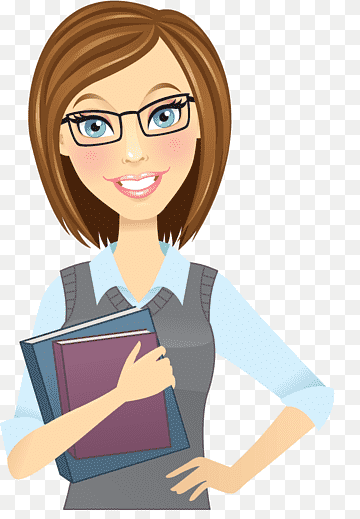 Veamos cuánto sabes:1.- Define oración y ofrenda.2.- ¿Cuál fue la ofrenda que Abel entrego a Dios?Ahora Visualice el siguiente video https://www.youtube.com/watch?v=SMNbMUJIZHY luego realice la lectura bíblica que se presenta.LECTURA BIBLICA Hebreos 11:4Por la fe Abel ofreció a Dios más excelente sacrificio que Caín, por lo cual alcanzó testimonio de que era justo, dando Dios testimonio de sus ofrendas; y muerto, aún habla por ella.Dios se agradó de la ofrenda de Abel, porque él le trajo a Dios lo mejor de sus ovejas, con un corazón humilde y sincero.ACTIVIDADES:1.-Dibuja un corazón agradable a Dios2.- Dibuja en el altar la ofrenda que entrego Abel.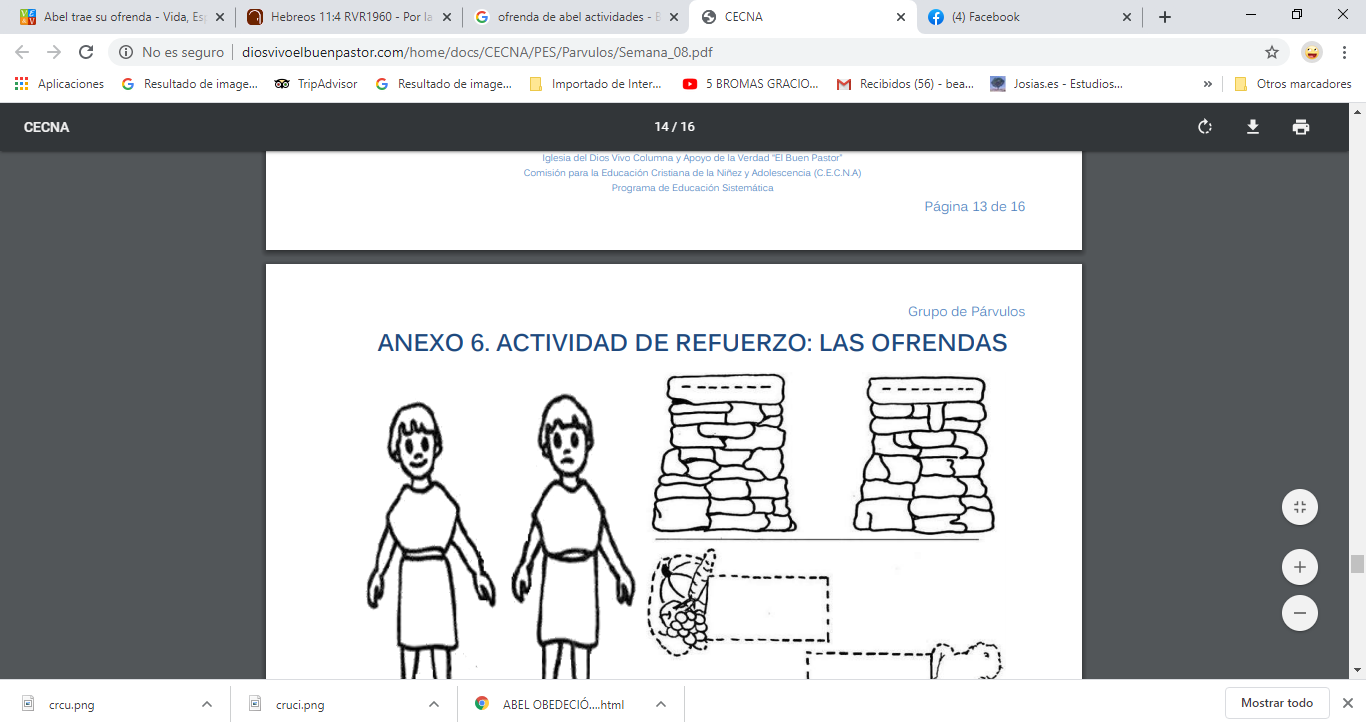 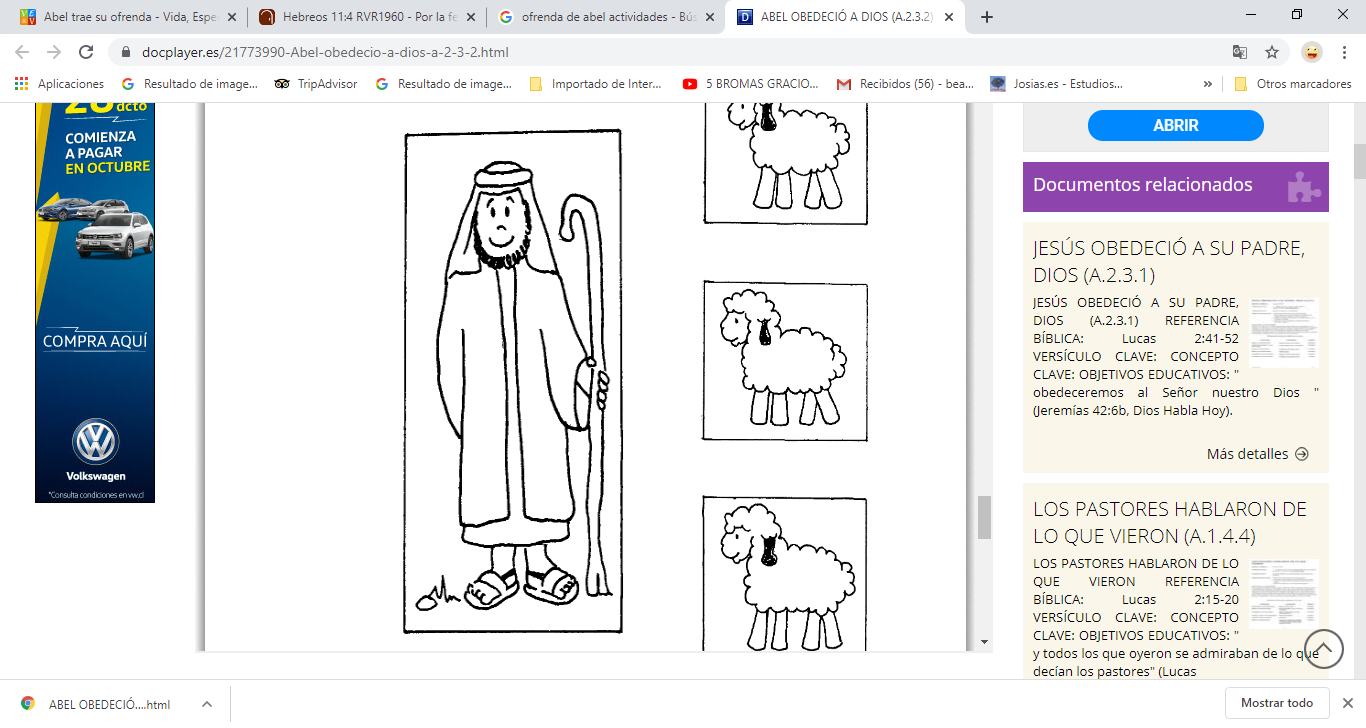 3.- Dibuja  una ofrenda que te gustaría darle a Dios de corazón4.-Completa el crucigrama. Una letra para cada cuadrado.Caín y AbelAbel fue pastor de ovejas, y Caín fue labrador de la tierra. Caín trajo del fruto de la tierra una ofrenda a Jehová.  Y Abel trajo también de los primogénitos de sus ovejas, de lo más gordo de ellas, lo mejor. Y miró Jehová con agrado a Abel y a su ofrenda; pero no miró con agrado a Caín y a la ofrenda suya. Se enojó y se ensañó Caín en gran manera, y decayó su semblante. Y dijo Caín a su hermano Abel: Salgamos al campo. Y aconteció que estando ellos en el campo, Caín se levantó contra su hermano Abel, y lo mató (asesino).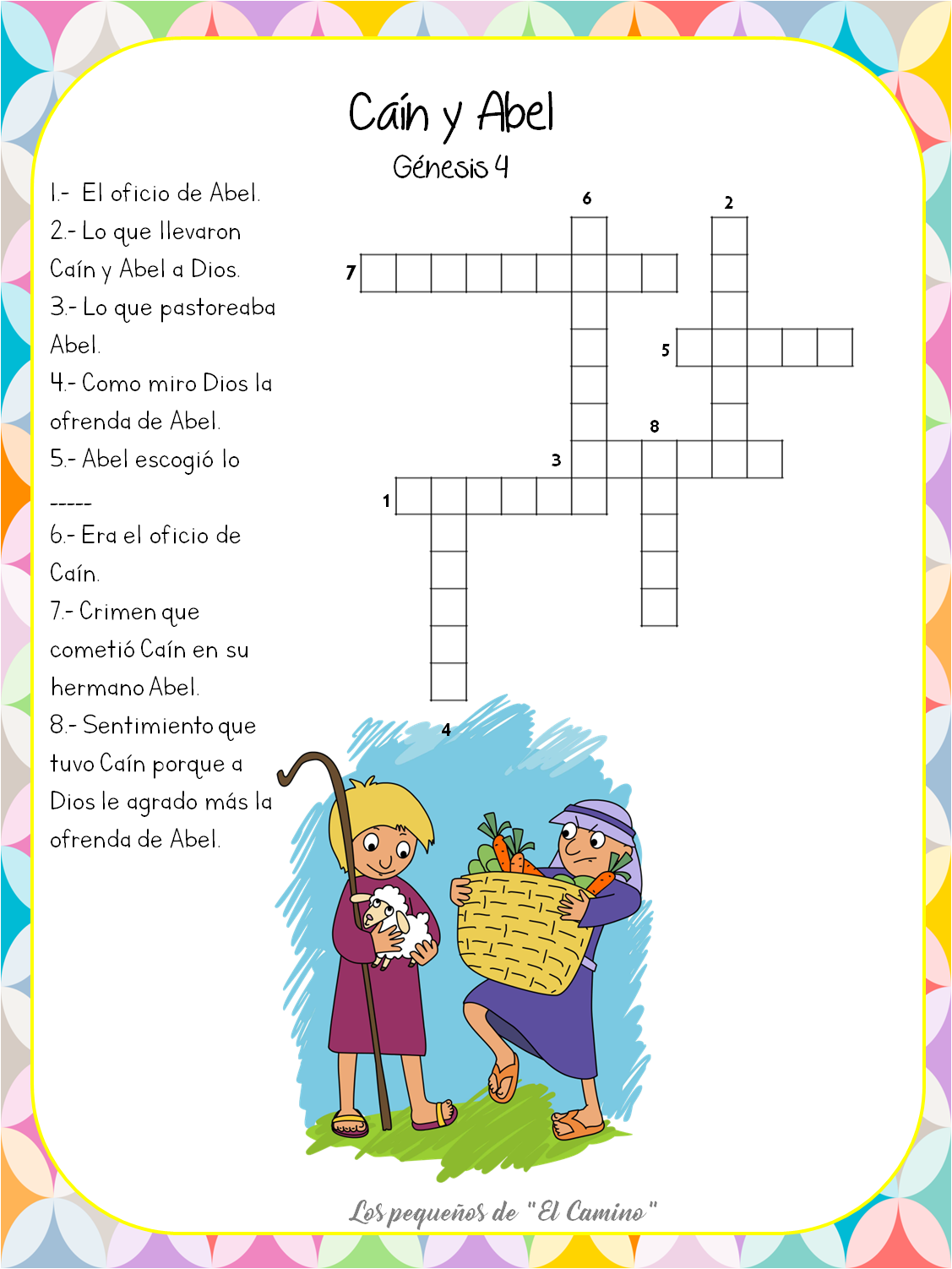 Responde:¿Qué te parecieron las actividades realizadas? Pinta 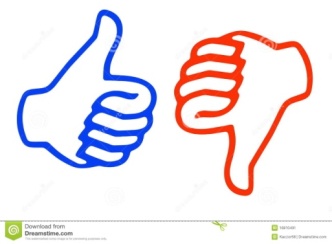 Indica la que más te llamo la atención indicando su númeroIndica la que te presentó mayor dificultad indicando su número